Photo Advent Calendars: a personalised and unique way to countdown to ChristmasThis year, make the countdown to Christmas extra special with a personalised photo Advent Calendar that celebrates treasured memories. Whether you’re shopping for a loved one, a friend or the whole family, CEWE has the perfect advent calendar to help relive cherished moments as you begin the celebrations for the most wonderful time of the year. As well as a unique way to countdown to Christmas with beautiful photo memories, CEWE Advent Calendars are also environmentally friendly, made from sustainable materials. The inner trays are made from 100% biodegradable raw materials and the paper is FSC®-certified, meaning they make the perfect planet-kind advent calendar. Photo Advent Calendar (from £8.99)This Christmas, create an advent calendar that will give you a reason to smile every day throughout December. With this unique design, you can look back at special memories that mean the most as each door reveals a treasured photo every day. It’s perfect as an alternative to the usual chocolate calendars! Available in portrait or landscape, A4 or A3, this advent calendar is totally personal to you and allows you to countdown to Christmas in a unique and heart-warming way. You can also choose from various festive design options and templates, to create the perfect advent calendar that suits you. 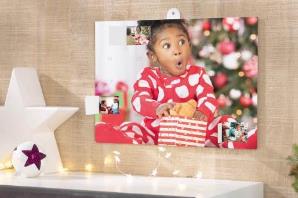 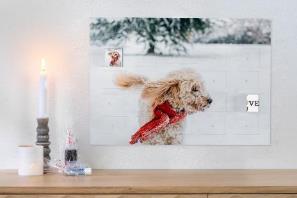 Advent Calendar with Collage Poster (from £11.99)For a gift that will last beyond the festive period, this Advent Calendar with Collage Poster is the ideal choice. Once Christmas arrives, you will receive an additional gift in the form of a collage poster so you can display your favourite images all year round. The unique design of the calendar allows you to look back at the memories you cherish, as each door relevels a special photo every day. This advent calendar is completely personalised, offering an extra special way to countdown to Christmas. It is available in landscape, A4 or A3 and has various festive design options and template to help you create the perfect calendar. 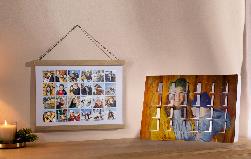 kinder® Advent Calendar with Photo Doors (from £16.99)This advent calendar makes a truly special way to countdown to the festive period by celebrating all your favourite memories that mean the most. Not only can you personalise the front with your favourite photos, you can also select 24 individual photos behind each door for an extra special treat. Choose from family memories, important milestones or moments from the year. This unique design is unlike any on the high street and will allow them to have a countdown to the big day that is rich in memories. It also comes with delicious kinder® & kinder bueno® mini chocolates, so the kids are sure to love it! Available in A4, portrait or landscape, and with various festive designs to inspire you. 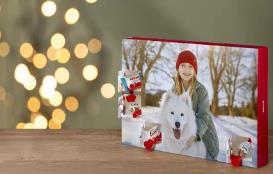 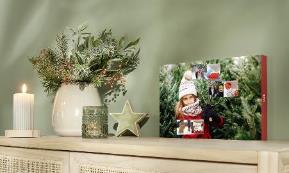 Ferrero Advent Calendar with Photo Doors (from £23.99)If you’re looking for a luxurious countdown to Christmas, this one-of-a-kind advent calendar is the perfect choice. You can personalise the front with your favourite image, and can also add 24 individual photos behind each door – helping you to celebrate a treasured memory every day. Available in portrait or landscape, A4 or XXL, and with various festive design templates to choose from, this advent calendar is unique and special – helping you relive special moments through your photos. It also comes with three different varieties of Ferrero chocolates, for a tasty treat. 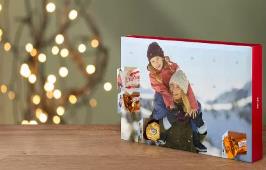 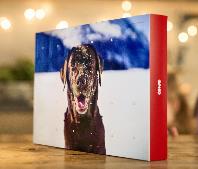 Fill Your Own Advent Calendar (from £19.99)If you want to go the extra mile this year and get creative, this ‘Fill Your Own’ Advent Calendar is for you. Catered to suit the recipient, this truly unique product, allows you to personalise the image on the front with a photo of your choice in addition to the entire contents behind each window. You can add your favourite sweets, small toys, treats for pets, vegan snacks or even miniature beauty items. The perfect way to create the most personal countdown to Christmas and celebrate your favourite memory!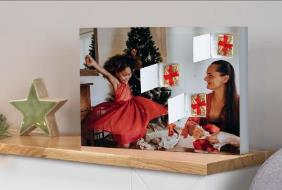 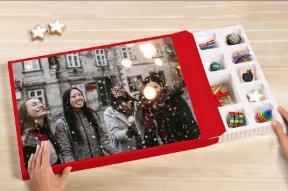 CEWE Advent Calendar with Tony's Chocolonely (from £37.99)This year, make the countdown to Christmas extra special with a CEWE Advent Calendar with Tony's Chocolonely – a real treat for a true chocolate and photo lover! The calendar is personal to the recipient, as you can add your own landscape or portrait image and text to the front, for that unique touch. It is also packed full of 24 Tony’s Chocolonely chocolates in 10 different varieties, including milk, hazelnut and caramel sea salt.As well as a delicious way to countdown to Christmas, this advent calendar is good for the environment too as it is biodegradable, FSC® certified and the chocolate is fairly produced. Making it the perfect planet-kind advent calendar too!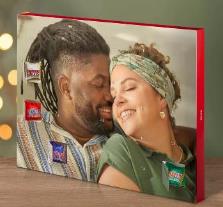 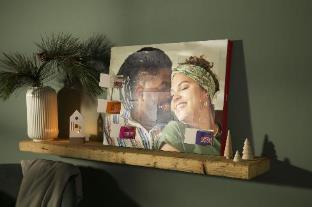 For more advent calendar inspiration, please visit: https://www.cewe.co.uk/advent-calendars.html Final order dates for CEWE advent calendars, to ensure delivery is before the 1st December, is the 25th November 2023. ENDSNotes to editors:For more information, contact the CEWE PR team on cewe@prohibitionpr.co.uk About CEWE 
CEWE is Europe’s leading photo printing company, known for its passion for photography and commitment to delivering outstanding print quality. CEWE is dedicated to helping people share their memories by producing millions of personalised photo products each year. One of its most successful innovations is the award winning CEWE PHOTOBOOK. Drawing on 60 years of printing experience, the CEWE PHOTOBOOK has been voted the best in the world by the experts at TIPA (Technical Image Press Association). Based in Warwick near Royal Leamington Spa, the company’s state of the art production facility houses some of the very latest in printing technology and prints photo books, wall art, calendars, gifts and more. For more information about CEWE gifts, visit: https://www.cewe.co.uk/photo-gifts.html 